Содержание1 Область применения	32 Термины, определения, обозначения и сокращения	42.1 Термины и определения	42.2 Обозначения и сокращения	53 Нормативные ссылки	53.1 Законодательные и нормативные акты Российской Федерации	53.2 Стандарты и руководящие принципы международных организаций по качеству образования	63.3 Локальные нормативные акты университета	64 Общие положения	65 Требования к результатам освоения образовательной программы специалитета	86 Требования к структуре образовательной программы специалитета	127 Требования к условиям реализации образовательной программы специалитета.	137.1 Общесистемные требования к реализации программы специалитета.	137.2 Требования к материально-техническому и учебно-методическому обеспечению программы специалитета.	147.3 Требования к кадровым условиям реализации программы специалитета.	157.4 Требования к финансовым условиям реализации программы специалитета.	157.5 Требования к применяемым механизмам оценки качества образовательной деятельности и подготовки обучающихся по программе специалитета	168 Контроль соблюдения образовательного стандарта	169 Внесение изменений	1610 Список разработчиков и экспертов образовательного стандарта	17Приложение А Перечень профессиональных стандартов	18Приложение Б Таблица соответствия компетенций	19Приложение В Внесение изменений в ОС ВО НИТУ МИСИС	351 Область применения1.1 Настоящий образовательный стандарт высшего образования федерального государственного автономного образовательного учреждения высшего образования «Национальный исследовательский технологический университет «МИСИС» (далее – ОС ВО НИТУ МИСИС) представляет собой совокупность требований, обязательных при реализации основных профессиональных образовательных программ высшего образования – программ специалитета по специальности 21.05.05 Физические процессы горного или нефтегазового производства, и распространяется на все структурные подразделения университета. 1.2 Образовательный стандарт высшего образования НИТУ МИСИС разработан с учетом:актуальных и перспективных потребностей личности, развития общества и государства, образования, науки, культуры, техники и технологий, экономики и социальной сферы в порядке, установленном законодательством Российской Федерации;лучшей отечественной и мировой практики подготовки по программам высшего образования с учетом прогнозирования перспектив развития высокотехнологичных производств;действующих отечественных и международных норм качества образования в сфере инженерного образования и требований высокотехнологичных отраслей экономики;действующих профессиональных стандартов;уровней квалификаций, установленных в Российской Федерации. 1.3 Основными пользователями образовательного стандарта являются:обучающиеся по образовательным программам высшего образования, разработанным на основе данного образовательного стандарта;абитуриенты и их законные представители, осуществляющие выбор образовательной программы для получения высшего образования;ректор и проректоры университета, директора институтов и заведующие кафедрами, руководители структурных подразделений, ответственные за управление процессом разработки, обновления и реализации образовательных программ;методические комиссии по укрупненным группам направлений подготовки и специальностей, ответственные за разработку, реализацию и актуализацию основных профессиональных образовательных программ с учетом передовых достижений науки, техники и социальной сферы по данному направлению и уровню подготовки;научно-педагогические работники университета, ответственные за реализацию и обновление образовательных программ, разработку, актуализацию и реализацию рабочих программ дисциплин (модулей) и практик с учетом передовых достижений науки, техники и социальной сферы по данному направлению и уровню подготовки, а также за контроль качества освоения программ посредством текущего контроля успеваемости и промежуточной аттестации обучающихся;государственные экзаменационные комиссии, ответственные за контроль качества освоения образовательных программ на этапе проведения государственной итоговой аттестации обучающихся;объединения специалистов и работодателей в соответствующей сфере профессиональной деятельности, участвующие в разработке, обновлении и экспертизе образовательных программ;уполномоченные государственные органы исполнительной власти, осуществляющие регламентацию образовательной деятельности и обеспечивающие финансирование высшего образования;российские, иностранные и международные образовательные, научные, общественные и иные организации.2 Термины, определения, обозначения и сокращения2.1 Термины и определенияВ настоящем образовательном стандарте используются термины и определения в соответствии с Федеральным законом «Об образовании в Российской Федерации», нормативными и инструктивными документами в сфере высшего образования:вид профессиональной деятельности – методы, способы, приемы, характер воздействия на объект профессиональной деятельности с целью его изменения, преобразования;зачетная единица – мера трудоемкости образовательной программы;индивидуальная образовательная траектория – последовательность дисциплин, изученных обучающимся, включающая совокупность выбранных им элективных и факультативных дисциплин, определенных образовательной программой соответствующего профиля;инклюзивное образование – обеспечение равного доступа к образованию для всех обучающихся с учетом разнообразия особых образовательных потребностей и индивидуальных возможностей;качество подготовки – комплексная характеристика образовательной деятельности и подготовки обучающегося, выражающая степень их соответствия образовательным стандартам и (или) потребностям физического или юридического лица, в интересах которого осуществляется образовательная деятельность, в том числе степень достижения планируемых результатов образовательной программы;квалификация – уровень знаний, умений, навыков и компетенции, характеризующий подготовленность к выполнению определенного вида профессиональной деятельности;компетенция – способность применять знания, умения и личностные качества для успешной деятельности в определенной области;модуль – совокупность частей учебной дисциплины (курса) или учебных дисциплин (курсов), имеющая определенную логическую завершенность по отношению к установленным целям и результатам воспитания, обучения;область профессиональной деятельности – совокупность объектов профессиональной деятельности в их научном, социальном, экономическом, производственном проявлении;образовательная программа высшего образования (образовательная программа) – комплекс основных характеристик образования (объем, содержание, планируемые результаты), организационно-педагогических условий, форм аттестации, который представлен в виде общей характеристики образовательной программы, учебного плана, календарного учебного графика, рабочих программ дисциплин (модулей), программ практик, оценочных средств, методических материалов, иных компонентов, включенных в состав образовательной программы;образовательный стандарт - совокупность обязательных требований к высшему образованию по специальностям и направлениям подготовки, утвержденных образовательными организациями высшего образования, определенными Федеральным законом «Об образовании в Российской Федерации» или указом Президента Российской Федерации; объект профессиональной деятельности – системы, предметы, явления, процессы, на которые направлено воздействие в процессе профессиональной деятельности;практика – вид учебной деятельности, направленной на формирование, закрепление, развитие практических навыков и компетенций в процессе выполнения определенных видов работ, связанных с будущей профессиональной деятельностью;профиль образования – ориентация образовательной программы на конкретные области знания и (или) виды деятельности, определяющая ее предметно-тематическое содержание, преобладающие виды учебной деятельности обучающегося и требования к результатам освоения образовательной программы; результаты обучения – усвоенные знания, умения и освоенные компетенции;уровень образования – завершенный цикл образования, характеризующийся определенной единой совокупностью требований; федеральный государственный образовательный стандарт – совокупность обязательных требований к образованию определенного уровня и (или) к профессии, специальности и направлению подготовки, утвержденных федеральным органом исполнительной власти, осуществляющим функции по выработке государственной политики и нормативно-правовому регулированию в сфере образования.2.2 Обозначения и сокращенияВ настоящем образовательном стандарте используются следующие обозначения и сокращения:ВО – высшее образование;НИТУ МИСИС, университет – федеральное государственное автономное образовательное учреждение высшего образования «Национальный исследовательский технологический университет «МИСИС»;ОПОП ВО, ОПОП, программа, образовательная программа – основная профессиональная образовательная программа высшего образования;ОПК – общепрофессиональная компетенция;ОС ВО НИТУ МИСИС, образовательный стандарт – образовательный стандарт высшего образования НИТУ МИСИС;УК – универсальная компетенция;ФГОС ВО – федеральный государственный образовательный стандарт высшего образования.3 Нормативные ссылкиВ настоящем образовательном стандарте использованы ссылки на следующие нормативные правовые документы:3.1 Законодательные и нормативные акты Российской ФедерацииФедеральный закон от 29 декабря 2012 г. № 273-ФЗ «Об образовании в Российской Федерации»;постановление Правительства Российской Федерации от 10 февраля 2014 г. № 92 «Об утверждении Правил участия объединений работодателей в мониторинге и прогнозировании потребностей экономики в квалифицированных кадрах, а также в разработке и реализации государственной политики в области среднего профессионального образования и высшего образования»;федеральный государственный образовательный стандарт высшего образования по специальности 21.05.05 Физические процессы горного или нефтегазового производства, утвержденный приказом Минобрнауки России от 12 августа 2020 г. № 981, (зарегистрировано Минюсте России 26.08.2020 №59462); профессиональные стандарты, утвержденные Министерством труда и социальной защиты Российской Федерации.3.2 Стандарты и руководящие принципы международных организаций по качеству образованияEUR-ACE Framework Standards and Guidelines;Standards and Guidelines for Quality Assurance in the European Higher Education Area.3.3 Локальные нормативные акты университетаУстав НИТУ МИСИС;МИ СМК 7.5.3.01-17 Методическая инструкция. Система менеджмента качества. Общие требования к структуре, содержанию, оформлению, утверждению и регистрации локальных нормативных актов;П 239.25-18 Порядок разработки, утверждения образовательных стандартов высшего образования НИТУ «МИСиС» и внесения в них изменений.4 Общие положения4.1 Обучение по образовательной программе может осуществляться в очной, очно-заочной и заочной формах обучения.4.2 Содержание высшего образования по специальности определяется программой специалитета, разрабатываемой рабочей группой в установленном порядке. При разработке программы специалитета разработчики формируют требования к результатам ее освоения в виде универсальных, общепрофессиональных и профессиональных компетенций выпускников.4.3 При реализации образовательной программы специалитета могут применяться электронное обучение, дистанционные образовательные технологии.При обучении инвалидов и лиц с ограниченными возможностями здоровья (далее – инвалиды и лица с ОВЗ) электронное обучение, дистанционные образовательные технологии должны предусматривать возможность приема-передачи информации в доступных для них формах.4.4 Реализация образовательной программы специалитета возможна с применением сетевой формы.4.5 Образовательная деятельность по образовательной программе осуществляется на русском языке и (или) может осуществляться на английском языке по решению Ученого совета НИТУ МИСИС. Документы об образовании и о квалификации (диплом и приложение к нему) по решению Ученого совета НИТУ МИСИС могут быть оформлены на иностранном языке.4.6 Срок получения образования по образовательной программе специалитета (вне зависимости от применяемых образовательных технологий):в очной форме обучения, включая каникулы, предоставляемые после прохождения государственной итоговой аттестации, составляет 5,5 лет;в очно-заочной или заочной формах обучения увеличивается не менее чем на 6 месяцев и не более чем на 1 год по сравнению со сроком получения образования по очной форме обучения;при обучении по индивидуальному учебному плану составляет не более срока получения образования, установленного для соответствующей формы обучения, а при обучении по индивидуальному плану инвалидов и лиц с ОВЗ может быть увеличен по их заявлению не более чем на 1 год по сравнению со сроком получения образования, установленным для соответствующей формы обучения.4.7 Объем программы специалитета составляет 330 зачетных единиц (далее – з.е.) вне зависимости от формы обучения, применяемых образовательных технологий, реализации программы с использованием сетевой формы, реализации программы по индивидуальному учебному плану.Объем программы, реализуемой за один учебный год, составляет не более 70 з.е. вне зависимости от формы обучения, применяемых образовательных технологий, реализации программы с использованием сетевой формы, реализации программы по индивидуальному учебному плану (за исключением ускоренного обучения), а при ускоренном обучении – не более 80 з.е.4.8 Университет в установленном порядке определяет в пределах сроков и объемов, указанных пунктами 4.6 и 4.7 ОС ВО НИТУ МИСИС:срок получения образования по программе специалитета в очно-заочной или заочной формах обучения, а также по индивидуальному учебному плану, в том числе при ускоренном обучении;объем программы специалитета, реализуемый за один учебный год.4.9 Области профессиональной деятельности и сферы профессиональной деятельности, в которых выпускники, освоившие образовательную программу, могут осуществлять профессиональную деятельность: 01 Образование и наука (в сферах: реализации основных профессиональных образовательных программ и дополнительных образовательных программ; научных исследований и проведения научно-исследовательских и опытно-конструкторских работ);16 Строительство и жилищно-коммунальное хозяйство (в сфере проектирования, строительства и эксплуатации подземных объектов, инженерных комплексов и систем их жизнеобеспечения);18 Добыча, переработка угля, руд и других полезных ископаемых (в сфере добычи и переработки полезных ископаемых, строительства и эксплуатации подземных объектов);19 Добыча, переработка, транспортировка нефти и газа (в сфере управления и контроля за физическими процессами нефтегазового производства);40 Сквозные виды профессиональной деятельности в промышленности (в сферах: обеспечения экологической и промышленной безопасности при производстве работ по эксплуатационной разведке, добыче и переработке полезных ископаемых, строительству и эксплуатации подземных объектов; проектирования и эксплуатации инженерно-технических систем обеспечения технологических процессов при производстве работ по эксплуатационной разведке, добыче и переработке полезных ископаемых, строительству и эксплуатации подземных объектов; управления и планирования производственными процессами и организациями);а также видов трудовых занятий по специальности Горный инженер (2146) 
«ОК-010-2014 (МСКЗ-08). Общероссийский классификатор занятий».Выпускники могут осуществлять профессиональную деятельность в других областях профессиональной деятельности и (или) сферах профессиональной деятельности при условии соответствия уровня их образования и полученных компетенций требованиям к квалификации работника.Объектами профессиональной деятельности выпускников, освоивших образовательную программу, являются:недра Земли и техногенные образования, содержащие отходы добычи и переработки полезных ископаемых, включая производственные объекты, оборудование, технические системы и их освоение;процессы добычи, транспортирования и переработки полезного ископаемого и вмещающих пород и строительства подземных сооружений, обеспечивающие безопасную и эффективную отработку месторождений полезных ископаемых и рациональное использование подземного пространства.4.10 В рамках освоения образовательной программы специалитета выпускники могут готовиться к решению задач профессиональной деятельности следующих типов:научно-исследовательский;проектно-изыскательский;производственно-технологический;педагогический;организационно-управленческий.4.11 При разработке программы специалитета устанавливается профиль программы, который соответствует специальности в целом или конкретизирует содержание программы в рамках специальности путем ориентации ее на область (области) и (или) сферу (сферы) профессиональной деятельности выпускников;тип (типы) задач и задачи профессиональной деятельности выпускников;при необходимости – на объекты профессиональной деятельности выпускников или область (области) знания.5 Требования к результатам освоения образовательной программы специалитета5.1 В результате освоения образовательной программы у выпускника должны быть сформированы компетенции, установленные программой специалитета. 5.2 Программа специалитета должна устанавливать следующие универсальные компетенции: 5.3 Программа специалитета должна устанавливать следующие общепрофессиональные компетенции:5.4 Профессиональные компетенции, устанавливаемые программой специалитета, формируются на основе профессиональных стандартов, соответствующих профессиональной деятельности выпускников, а также, при необходимости, на основе анализа требований к профессиональным компетенциям, предъявляемых к выпускникам на рынке труда, обобщения отечественного и зарубежного опыта, требований работодателей. 5.5 При определении профессиональных компетенций, устанавливаемых программой, осуществляется выбор профессиональных стандартов, соответствующих профессиональной деятельности выпускников, из перечня, указанного в приложении Б и (или) иных профессиональных стандартов, соответствующих профессиональной деятельности выпускников, из реестра профессиональных стандартов (перечня видов профессиональной деятельности), размещённого на специализированном сайте Министерства труда и социальной защиты Российской Федерации «Профессиональные стандарты» (http://profstandart.rosmintrud.ru).Из каждого выбранного профессионального стандарта выделяется одна или несколько обобщённых трудовых функций (далее – ОТФ), соответствующих профессиональной деятельности выпускников, на основе установленных профессиональным стандартом для ОТФ уровня квалификации и требований раздела «Требования к образованию и обучению». ОТФ может быть выделена полностью или частично.5.6 Совокупность компетенций, установленных программой специалитета, должна обеспечивать выпускнику способность осуществлять профессиональную деятельность не менее чем в одной области профессиональной деятельности и (или) сфере профессиональной деятельности, установленных в соответствии с пунктом 4.9 ОС ВО НИТУ МИСИС, и решать задачи профессиональной деятельности не менее, чем одного типа, установленного в соответствии с пунктом 4.10 ОС ВО НИТУ МИСИС.Универсальные и общепрофессиональные компетенции ОС ВО НИТУ МИСИС разработаны в соответствии с актуализированными федеральными государственными образовательными стандартами (ФГОС ВО 3 ++) и международными требованиями к результатам освоения образовательных программ в области инженерии (EUR-ACE Framework Standards and Guidelines). Таблица соответствия компетенций представлена в приложении Б.5.7 НИТУ МИСИС самостоятельно разрабатывает программы дисциплин (модулей) и практик, содержание которых направлено на формирование компетенций, установленных программой специалитета.6 Требования к структуре образовательной программы специалитета 6.1 Структура программы специалитета состоит из следующих блоков: Блок 1 «Дисциплины (модули)»;Блок 2 «Практика» и «Научно-исследовательская работа»;Блок 3 «Государственная итоговая аттестация».Структура и объем программы специалитета6.2 Программа специалитета в рамках Блока 1 «Дисциплины (модули)» должна обеспечивать: реализацию дисциплин (модулей) по философии, иностранному языку, безопасности жизнедеятельности; реализацию дисциплины (модуля) «История России» в объёме не менее 4 з.е., при этом объём контактной работы обучающихся с педагогическими работниками университета должен составлять в очной форме обучения не менее 80 процентов, в очно-заочной и заочной формах обучения не менее 40 процентов объёма, отводимого на реализацию указанной дисциплины (модуля).6.3 Программа специалитета должна обеспечивать реализацию дисциплин (модулей) по физической культуре и спорту:в объеме не менее 2 з.е. в рамках Блока 1 «Дисциплины (модули)»; в объеме не менее 328 академических часов, которые являются обязательными для освоения, не переводятся в з.е. и не включаются в объем программы специалитета, в рамках элективных дисциплин (модулей) в очной форме обучения.Дисциплины (модули) по физической культуре и спорту реализуются в порядке, установленном Университетом. Для инвалидов и лиц с ОВЗ Университет устанавливает особый порядок освоения дисциплин (модулей) по физической культуре и спорту с учетом состояния их здоровья.6.4 В раздел «Практика» Блока 2 входят практики, виды и типы которых устанавливаются соответствующей образовательной программой.Практики могут проводиться в структурных подразделениях университета.Для лиц с ограниченными возможностями здоровья выбор мест прохождения практик должен учитывать состояние здоровья и требования по доступности.6.5 В раздел «Научно-исследовательская работа» Блока 2 входит выполнение научно-исследовательской работы.Научно-исследовательская работа для программ специалитета должна быть направлена на развитие навыков решения научно-исследовательских задач. Научно-исследовательская работа может являться одним из типов практики.6.6 В Блок 3 «Государственная итоговая аттестация» входят:подготовка к сдаче и сдача государственного экзамена (если это предусмотрено образовательной программой);подготовка к процедуре защиты и защита выпускной квалификационной работы.6.7 При разработке образовательной программы специалитета обучающимся предоставляется возможность освоения элективных и факультативных дисциплин (модулей).Факультативные дисциплины не включаются в объем программы специалитета.6.8 В рамках программы специалитета выделяются обязательная часть и часть, формируемая участниками образовательных отношений.Обязательная часть программы специалитета направлена преимущественно на формирование универсальных и общепрофессиональных компетенций, а также может быть направлена на формирование профессиональных компетенций.Часть, формируемая участниками образовательных отношений, направлена на формирование профессиональных компетенций, а также может быть направлена на формирование универсальных и общепрофессиональных компетенций.В обязательную часть программы специалитета включаются, в том числе: дисциплины (модули), указанные в пункте 6.2 настоящего стандарта, дисциплины (модули) по физической культуре и спорту, реализуемые в рамках Блока 1 «Дисциплины (модули)».6.9 Университет должен предоставлять инвалидам и лицам с ОВЗ (по их заявлению) возможность обучения по программе специалитета, учитывающей особенности их психофизического развития, индивидуальных возможностей и, при необходимости, обеспечивающей коррекцию нарушений развития и социальную адаптацию указанных лиц.7 Требования к условиям реализации образовательной программы специалитета.Требования к условиям реализации программы специалитета включают в себя общесистемные требования, требования к материально-техническому и учебно-методическому обеспечению, требования к кадровым и финансовым условиям реализации программы, а также требования к применяемым механизмам оценки качества образовательной деятельности и подготовки обучающихся по программе специалитета.7.1 Общесистемные требования к реализации программы специалитета.7.1.1 Университет должен располагать на праве собственности или ином законном основании материально-техническим обеспечением образовательной деятельности (помещениями и оборудованием) для реализации программы специалитета по Блоку 1 «Дисциплины (модули)» и Блоку 3 «Государственная итоговая аттестация» в соответствии с учебным планом.7.1.2 Каждый обучающийся в течение всего периода обучения должен быть обеспечен индивидуальным неограниченным доступом к электронной информационно-образовательной среде Университета из любой точки, в которой имеется доступ к информационно-телекоммуникационной сети «Интернет» (далее – сеть «Интернет»), как на территории Университета, так и вне ее. Условия для функционирования электронной информационно-образовательной среды могут быть созданы с использованием ресурсов иных организаций.Электронная информационно-образовательная среда Университета должна обеспечивать:доступ к учебным планам, рабочим программам дисциплин (модулей), практик, электронным учебным изданиям и электронным образовательным ресурсам, указанным в рабочих программах дисциплин (модулей), программах практик; формирование электронного портфолио обучающегося, в том числе сохранение его работ и оценок за эти работы.В случае реализации программы специалитета с применением электронного обучения, дистанционных образовательных технологий электронная информационно-образовательная среда Университета должна дополнительно обеспечивать:фиксацию хода образовательного процесса, результатов промежуточной аттестации и результатов освоения программы специалитета;проведение учебных занятий, процедур оценки результатов обучения, реализация которых предусмотрена с применением электронного обучения, дистанционных образовательных технологий; взаимодействие между участниками образовательного процесса, в том числе синхронное и (или) асинхронное взаимодействия посредством сети «Интернет».Функционирование электронной информационно-образовательной среды обеспечивается соответствующими средствами информационно-коммуникационных технологий и квалификацией работников, ее использующих и поддерживающих.Функционирование электронной информационно-образовательной среды должно соответствовать законодательству Российской Федерации.7.1.3 При реализации программы специалитета в сетевой форме требования к реализации программы специалитета должны обеспечиваться совокупностью ресурсов материально-технического и учебно-методического обеспечения, предоставляемого организациями, участвующими в реализации программы специалитета в сетевой форме.7.2 Требования к материально-техническому и учебно-методическому обеспечению программы специалитета.7.2.1 Помещения должны представлять собой учебные аудитории для проведения учебных занятий, предусмотренных программой специалитета, оснащенные оборудованием и техническими средствами обучения, состав которых определяется в рабочих программах дисциплин (модулей).Помещения для самостоятельной работы обучающихся должны быть оснащены компьютерной техникой с возможностью подключения к сети «Интернет» и обеспечением доступа в электронную информационно-образовательную среду Университета.Допускается замена оборудования его виртуальными аналогами.7.2.2 Университет должен быть обеспечен необходимым комплектом лицензионного и свободно распространяемого программного обеспечения, в том числе отечественного производства (состав определяется в рабочих программах дисциплин (модулей) и подлежит обновлению при необходимости). 7.2.3 При использовании в образовательном процессе печатных изданий библиотечный фонд должен быть укомплектован печатными изданиями из расчета не менее 0,25 экземпляра каждого из изданий, указанных в рабочих программах дисциплин (модулей), программах практик, на одного обучающегося из числа лиц, одновременно осваивающих соответствующую дисциплину (модуль), проходящих соответствующую практику.7.2.4 Обучающимся должен быть обеспечен доступ (удаленный доступ), в том числе в случае применения электронного обучения, дистанционных образовательных технологий, к современным профессиональным базам данных и информационным справочным системам, состав которых определяется в рабочих программах дисциплин (модулей) и подлежит обновлению (при необходимости).7.2.5 Обучающиеся из числа инвалидов и лиц с ОВЗ должны быть обеспечены печатными и (или) электронными образовательными ресурсами в формах, адаптированных к ограничениям их здоровья.7.3 Требования к кадровым условиям реализации программы специалитета.7.3.1 Реализация программы специалитета обеспечивается педагогическими работниками Университета, а также лицами, привлекаемыми Университетом к реализации программы специалитета на иных условиях.7.3.2 Квалификация педагогических работников Университета должна отвечать квалификационным требованиям, указанным в квалификационных справочниках и (или) профессиональных стандартах (при наличии).7.3.3 Не менее 70 процентов численности педагогических работников Университета, участвующих в реализации программы специалитета, и лиц, привлекаемых к реализации программы специалитета на иных условиях (исходя из количества замещаемых ставок, приведенного к целочисленным значениям), должны вести научную, учебно-методическую и (или) практическую работу, соответствующую профилю преподаваемой дисциплины (модуля).7.3.4 Не менее 5 процентов численности педагогических работников Университета, участвующих в реализации программы специалитета, и лиц, привлекаемых к реализации программы специалитета на иных условиях (исходя из количества замещаемых ставок, приведенного к целочисленным значениям), должны являться руководителями и (или) работниками иных организаций, осуществляющими трудовую деятельность в профессиональной сфере, соответствующей профессиональной деятельности, к которой готовятся выпускники (иметь стаж работы в данной профессиональной сфере не менее 3 лет).7.3.5 Не менее 65 процентов численности педагогических работников Университета и лиц, привлекаемых к образовательной деятельности на иных условиях (исходя из количества замещаемых ставок, приведенного к целочисленным значениям), должны иметь ученую степень (в том числе ученую степень, полученную в иностранном государстве и признаваемую в Российской Федерации) и (или) ученое звание (в том числе ученое звание, полученное в иностранном государстве и признаваемое в Российской Федерации).7.4 Требования к финансовым условиям реализации программы специалитета.7.4.1 Финансовое обеспечение реализации программы специалитета должно осуществляться в объеме не ниже значений базовых нормативов затрат на оказание государственных услуг по реализации образовательных программ высшего образования – программ специалитета и значений корректирующих коэффициентов к базовым нормативам затрат, определяемых Министерством образования и науки Российской Федерации.7.5 Требования к применяемым механизмам оценки качества образовательной деятельности и подготовки обучающихся по программе специалитета7.5.1. Качество образовательной деятельности и подготовки обучающихся по программе специалитета определяется в рамках системы внутренней оценки, а также системы внешней оценки, в которой Университет принимает участие на добровольной основе.7.5.2.В целях совершенствования программы специалитета Университет при проведении регулярной внутренней оценки качества образовательной деятельности и подготовки обучающихся по программе специалитета привлекает работодателей и (или) их объединения, иных юридических и (или) физических лиц, включая педагогических работников Университета.В рамках внутренней системы оценки качества образовательной деятельности по программе специалитета обучающимся предоставляется возможность оценивания условий, содержания, организации и качества образовательного процесса в целом и отдельных дисциплин (модулей) и практик.7.5.3. Внешняя оценка качества образовательной деятельности по программе специалитета в рамках процедуры государственной аккредитации осуществляется с целью подтверждения соответствия образовательной деятельности по программе специалитета требованиям ОС ВО НИТУ МИСИС.7.5.4. Внешняя оценка качества образовательной деятельности и подготовки обучающихся по программе специалитета может осуществляться в рамках профессионально-общественной аккредитации, проводимой работодателями, их объединениями, а также уполномоченными ими организациями, в том числе иностранными организациями, либо авторизованными национальными профессионально-общественными организациями, входящими в международные структуры, с целью признания качества и уровня подготовки выпускников, освоивших программу специалитета, отвечающими требованиям профессиональных стандартов (при наличии), требованиям рынка труда к специалистам соответствующего профиля.8 Контроль соблюдения образовательного стандарта8.1 Контроль соблюдения обязательных требований настоящего образовательного стандарта организует и осуществляет учебно-методическое управление университета.8.2 В ходе контроля осуществляются следующие мероприятия:проверка соблюдения обязательных требований образовательного стандарта при утверждении основной профессиональной образовательной программы высшего образования, разработанной в соответствии с образовательным стандартом высшего образования НИТУ МИСИС;проверка соблюдения обязательных требований образовательного стандарта при внесении изменений в ОПОП по направлению подготовки (специальности), разработанной в соответствии с образовательным стандартом высшего образования НИТУ МИСИС;проверка соблюдения обязательных требований образовательного стандарта при реализации ОПОП по направлению подготовки (специальности), разработанной в соответствии с образовательным стандартом высшего образования НИТУ МИСИС, с периодичностью один раз в год.9 Внесение изменений Изменения настоящего образовательного стандарта определяются Порядком разработки, утверждения образовательных стандартов высшего образования НИТУ «МИСиС» и внесения в них изменений. 10 Список разработчиков и экспертов образовательного стандарта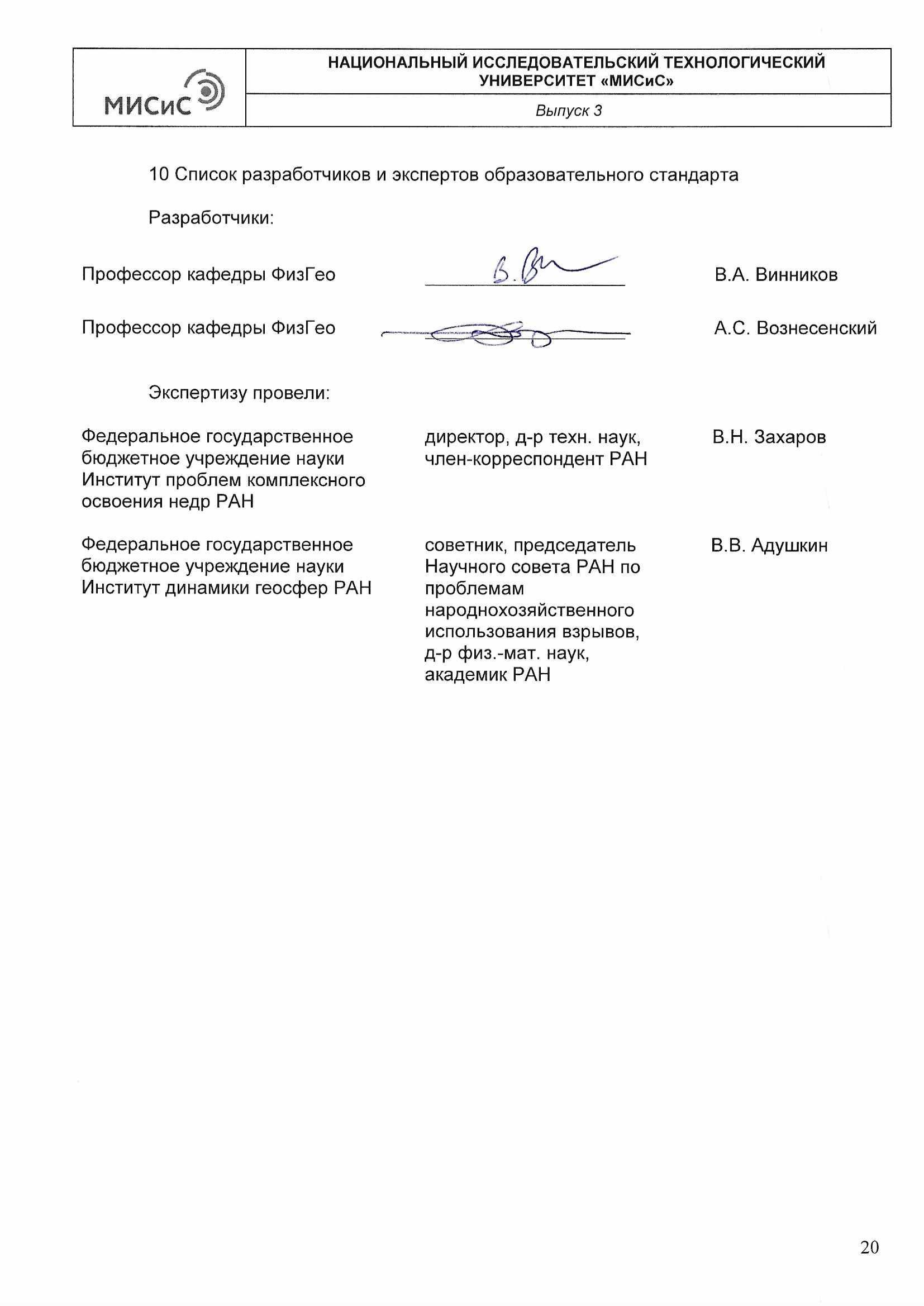 Приложение А
Перечень профессиональных стандартов,соответствующих профессиональной деятельности выпускников,освоивших программу специалитета по специальности 21.05.05 Физические процессы горного или нефтегазового производстваПриложение Б
Таблица соответствия компетенций по специальности 21.05.05 Физические процессы горного или нефтегазового производстваПриложение В
Внесение изменений в ОС ВО НИТУ МИСИСУТВЕРЖДЕНрешением Ученого СоветаНИТУ «МИСиС», протоколот 18.03.2021 № 2-21ВВЕДЕН В ДЕЙСТВИЕприказом ректораНИТУ «МИСиС»от 02.04.2021 № 119 о.в.Образовательный стандарт высшего образованияфедерального государственного автономного образовательного учреждения высшего образования «Национальный исследовательский технологический университет «МИСИС»уровень профессионального образованиявысшее образование - специалитетспециальность21.05.05 Физические процессы горного или нефтегазового производстваМосква, 2021Образовательный стандарт высшего образованияфедерального государственного автономного образовательного учреждения высшего образования «Национальный исследовательский технологический университет «МИСИС»уровень профессионального образованиявысшее образование - специалитетспециальность21.05.05 Физические процессы горного или нефтегазового производстваМосква, 2021Код компетенцииНаименование компетенцииУК-1Способен осуществлять критический анализ процессов, систем, проблемных ситуаций на основе системного подхода с использованием соответствующих аналитических, вычислительных и экспериментальных методов, вырабатывать стратегию действийУК-2Способен собирать и интерпретировать данные и принимать решение в сложных ситуациях в рамках своей деятельности, умение обосновывать принятые решения, управлять проектом на всех этапах его жизненного циклаУК-3Способен эффективно обмениваться информацией, идеями, проблемами и решениями с инженерным сообществом и обществом в целом, организовывать и руководить работой команды, вырабатывая командную стратегию для достижения поставленной целиУК-4Способен применять современные коммуникативные технологии, в том числе на иностранном(ых) языке(ах), для академического и профессионального взаимодействия, эффективно функционировать в национальном и международном коллективах индивидуально и как член командыУК-5Способен анализировать и учитывать разнообразие культур в процессе межкультурного взаимодействияУК-6Способен определять и реализовывать приоритеты собственной деятельности и способы ее совершенствования на основе самооценки и образования в течение всей жизниУК-7Способен поддерживать должный уровень физической подготовленности для обеспечения полноценной социальной и профессиональной деятельностиУК-8Способен осознавать необходимость и участвовать в обучении на протяжении всей жизни, создавать и поддерживать в повседневной жизни и в профессиональной деятельности безопасные условия жизнедеятельности для сохранения природной среды, обеспечения устойчивого развития общества, в том числе при угрозе и возникновении чрезвычайных ситуаций и военных конфликтовУК-9Способен использовать базовые дефектологические знания в социальной и профессиональной сферахУК-10Способен принимать обоснованные экономические решения в различных областях жизнедеятельности на основе знаний по экономическим, организационным и управленческим вопросам в производственном и деловом контекстахУК-11Способен анализировать основные этапы и закономерности исторического развития общества; проявлять нетерпимое отношение к экстремизму, терроризму, коррупционному поведению и противодействовать им в профессиональной деятельностиКод компетенцииНаименование компетенцииОПК-1Способен применять правовые основы на всех стадиях освоения недр и при освоении ресурсов шельфа морей и океанов, в том числе в области обеспечения экологической и промышленной безопасностиОПК-2Способен применять знание фундаментальных наук, с естественнонаучных позиций оценивать строение, химический и минеральный состав земной коры, морфологические особенности и генетические типы месторождений твердых полезных ископаемыхОПК-3Способен применять навыки анализа горно-геологических условий участка недрОПК-4Способен выбирать и (или) разрабатывать обеспечение интегрированных технологических систем эксплуатационной разведки, добычи и переработки полезных ископаемых, в том числе при освоении ресурсов шельфа морей и океанов, техническими средствами с высоким уровнем автоматизации управленияОПК-5Способен применять методы анализа, знание закономерностей поведения для управления свойствами горных пород и состоянием массива в процессах добычи и переработки полезных ископаемых, а также при строительстве и эксплуатации подземных объектовОПК-6Способен применять санитарно-гигиенические нормативы и правила в рамках профессиональной деятельностиОПК-7Способен понимать принципы работы современных информационных технологий и использовать их для решения задач профессиональной деятельности, работать с программным обеспечением общего, специального назначения и моделирования горных и геологических объектовОПК-8Способен осуществлять техническое руководство горными и взрывными работами при поисках, разведке и разработке месторождений полезных ископаемых, строительстве и эксплуатации подземных объектов, непосредственно управлять процессами на производственных объектах, в том числе в условиях чрезвычайных ситуацийОПК-9Способен применять основные принципы технологий эксплуатационной разведки, добычи, переработки полезных ископаемых, строительства и эксплуатации подземных объектов, в том числе при освоении ресурсов шельфа морей и океановОПК-10Способен применять методы фундаментальных и прикладных наук для оценки состояния окружающей среды при добыче и переработке полезных ископаемых, в том числе при освоении ресурсов шельфа морей и океанов ОПК-11Способен определять пространственно-геометрическое положение объектов, осуществлять необходимые геодезические и маркшейдерские измерения, обрабатывать и интерпретировать их результатыОПК-12Способен разрабатывать проектные инновационные решения по эксплуатационной разведке, добыче, переработке полезных ископаемых, в том числе при освоении ресурсов шельфа морей и океанов, строительству и эксплуатации подземных объектов, демонстрируя осведомленность по экономическим, организационным и управленческим вопросам, таким как: управление проектами, рисками и изменениями в производственном и деловом контекстахОПК-13Способен осуществлять техническое руководство технологическими лабораториями на горных или нефтегазодобывающих производствах с целью контроля параметров процессов добычи и переработки полезных ископаемых, строительства и эксплуатации подземных сооруженийОПК-14Способен в составе творческих коллективов и самостоятельно, контролировать соответствие проектов требованиям стандартов, техническим условиям и документам промышленной безопасности, разрабатывать, согласовывать и утверждать в установленном порядке технические и методические документы, регламентирующие порядок, качество и безопасность выполнения горных, горно-строительных и взрывных работОПК-15Способен разрабатывать элементы систем и применять методы по обеспечению экологической и промышленной безопасности при проведении эксплуатационной разведки, добычи и переработки твердых полезных ископаемых, в том числе при освоении ресурсов шельфа морей и океанов, строительству и эксплуатации подземных объектовОПК-16Способен использовать технические средства для оценки свойств горных пород и состояния массива, а также их влияния на параметры процессов добычи, переработки минерального сырья, строительства и эксплуатации подземных сооруженийОПК-17Способен участвовать в исследованиях объектов профессиональной деятельности и их структурных элементов, выбирать и применять своды правил и правила техники безопасности в соответствующей области исследованияОПК-18Способен участвовать в разработке и реализации образовательных программ в сфере своей профессиональной деятельности, используя специальные научные знанияСтруктура программы специалитетаСтруктура программы специалитетаОбъем программы специалитета и ее блоков в з.е.Блок 1Дисциплины (модули)не менее 260Блок 2Практика и Научно-исследовательская работане менее 30Блок 3Государственная итоговая аттестация9Объем программы специалитетаОбъем программы специалитета330№ п/пКод ПСНаименование области профессиональной деятельности. Наименование профессионального стандарта19 Добыча, переработка, транспортировка нефти и газа19 Добыча, переработка, транспортировка нефти и газа19 Добыча, переработка, транспортировка нефти и газа119.016Профессиональный стандарт «Специалист по диагностике трубопроводов и технологического оборудования газовой отрасли», утвержденный приказом Министерства труда и социальной защиты Российской Федерации от 30 июля 2019 г. № 601н219.026Профессиональный стандарт «Специалист по техническому контролю и диагностированию объектов и сооружений нефтегазового комплекса», утвержденный приказом Министерства труда и социальной защиты Российской Федерации от 10 марта 2015 г. № 156н40 Сквозные виды профессиональной деятельности в промышленности40 Сквозные виды профессиональной деятельности в промышленности40 Сквозные виды профессиональной деятельности в промышленности340.011Профессиональный стандарт «Специалист по научно-исследовательским и опытно-конструкторским разработкам», утвержденный приказом Министерства труда и социальной защиты Российской Федерации от 4 марта 2014 г. № 121н440.033Профессиональный стандарт «Специалист по стратегическому и тактическому планированию и организации производства», утвержденный приказом Министерства труда и социальной защиты Российской Федерации от 10 июня 2021 г. № 397нОС ВО НИТУ МИСИСОС ВО НИТУ МИСИСФГОС ВО 3++ФГОС ВО 3++EUR-ACEFramework Standards and GuidelinesEUR-ACEFramework Standards and GuidelinesКодОписание компетенцииКодОписание компетенцииКатегория компетенцииОписание компетенцииУниверсальные компетенцииУниверсальные компетенцииУниверсальные компетенцииУниверсальные компетенцииУниверсальные компетенцииУниверсальные компетенцииУК-1Способен осуществлять критический анализ процессов, систем, проблемных ситуаций на основе системного подхода с использованием соответствующих аналитических, вычислительных и экспериментальных методов, вырабатывать стратегию действийУК-1Способен осуществлять критический анализ проблемных ситуаций на основе системного подхода, вырабатывать стратегию действийИнженерный анализДемонстрировать:умение анализировать комплексные инженерные продукты, процессы и системы в области обучения с использованием соответствующих аналитических, вычислительных и экспериментальных методов; правильно интерпретировать результаты анализа;идентифицировать, формулировать и решать инженерные задачи в области обучения с использованием соответствующих аналитических, вычислительных и экспериментальных методов;учитывать нетехнические ограничения: социальные, здравоохранения и безопасности, экологические, экономическиеУК-2Способен собирать и интерпретировать данные и принимать решение в сложных ситуациях в рамках своей деятельности, умение обосновывать принятые решения, управлять проектом на всех этапах его жизненного циклаУК-2Способен управлять проектом на всех этапах его жизненного циклаПринятие решений Демонстрировать:способность собирать и интерпретировать данные и принимать решение в сложных ситуациях в рамках своей деятельности, умение обосновывать принятые решения, которые включают актуальные социальные и этические вопросы;способность управлять сложной технической или профессиональной деятельностью или проектами в соответствующей области, принимая на себя ответственность за принятие решенийУК-3Способен эффективно обмениваться информацией, идеями, проблемами и решениями с инженерным сообществом и обществом в целом, организовывать и руководить работой команды, вырабатывая командную стратегию для достижения поставленной целиУК-3Способен организовывать и руководить работой команды, вырабатывая командную стратегию для достижения поставленной целиКоммуникация и работа в командеДемонстрировать:способность эффективно обмениваться информацией, идеями, проблемами и решениями с инженерным сообществом и обществом в целом;способность эффективно функционировать в национальном и международном коллективах индивидуально и как член команды, а также эффективно сотрудничать с инженерами и другими специалистамиУК-4Способен применять современные коммуникативные технологии, в том числе на иностранном(ых) языке(ах), для академического и профессионального взаимодействия, эффективно функционировать в национальном и международном коллективах индивидуально и как член командыУК-4Способен применять современные коммуникативные технологии, в том числе на иностранном(ых) языке(ах), для академического и профессионального взаимодействияКоммуникация и работа в командеДемонстрировать:способность эффективно обмениваться информацией, идеями, проблемами и решениями с инженерным сообществом и обществом в целом;способность эффективно функционировать в национальном и международном коллективах индивидуально и как член команды, а также эффективно сотрудничать с инженерами и другими специалистамиУК-5Способен анализировать и учитывать разнообразие культур в процессе межкультурного взаимодействияУК-5Способен анализировать и учитывать разнообразие культур в процессе межкультурного взаимодействия--УК-6Способен определять и реализовывать приоритеты собственной деятельности и способы ее совершенствования на основе самооценки и образования в течение всей жизниУК-6Способен определять и реализовывать приоритеты собственной деятельности и способы ее совершенствования на основе самооценки и образования в течение всей жизни--УК-7Способен поддерживать должный уровень физической подготовленности для обеспечения полноценной социальной и профессиональной деятельностиУК-7Способен поддерживать должный уровень физической подготовленности для обеспечения полноценной социальной и профессиональной деятельности--УК-8Способен осознавать необходимость и участвовать в обучении на протяжении всей жизни, создавать и поддерживать в повседневной жизни и в профессиональной деятельности безопасные условия жизнедеятельности для сохранения природной среды, обеспечения устойчивого развития общества, в том числе при угрозе и возникновении чрезвычайных ситуаций и военных конфликтовУК-8Способен создавать и поддерживать в повседневной жизни и в профессиональной деятельности безопасные условия жизнедеятельности для сохранения природной среды, обеспечения устойчивого развития общества, в том числе при угрозе и возникновении чрезвычайных ситуаций и военных конфликтовОбучение на протяжении всей жизниДемонстрировать:способность осознавать необходимость и участвовать в обучении на протяжении всей жизни;способность следить за развитием науки и технологийУК-9Способен использовать базовые дефектологические знания в социальной и профессиональной сферахУК-9Способен использовать базовые дефектологические знания в социальной и профессиональной сферах--УК-10Способен принимать обоснованные экономические решения в различных областях жизнедеятельности на основе знаний по экономическим, организационным и управленческим вопросам в производственном и деловом контекстахУК-10Способен принимать обоснованные экономические решения в различных областях жизнедеятельностиИнженерная практикаДемонстрировать:понимание применяемых приёмов и методов анализа, проектирования и исследования, а также их ограничений в соответствующей области исследования;практические навыки решения сложных задач, реализации сложных инженерных проектов и проведения исследований в соответствующей области;понимание применяемых материалов, оборудования и инструментов, инженерных технологий и процессов, а также их ограничений в соответствующей области; умение применять нормы инженерной практики в соответствующей области;осведомленность о нетехнических последствиях инженерной практики для общества, здравоохранения и безопасности, окружающей среды, экономики и промышленности;осведомленность по экономическим, организационным и управленческим вопросам, таким как: управление проектами, рисками и изменениями в производственном и деловом контекстахУК-11Способен анализировать основные этапы и закономерности исторического развития общества; проявлять нетерпимое отношение к экстремизму, терроризму, коррупционному поведению и противодействовать им в профессиональной деятельностиУК-11Способен формировать нетерпимое отношение к проявлениям экстремизма, терроризма, коррупционному поведению и противодействовать им в профессиональной деятельности--Общепрофессиональные компетенцииОбщепрофессиональные компетенцииОбщепрофессиональные компетенцииОбщепрофессиональные компетенцииОбщепрофессиональные компетенцииОбщепрофессиональные компетенцииОПК-1Способен применять правовые основы на всех стадиях освоения недр и при освоении ресурсов шельфа морей и океанов, в том числе в области обеспечения экологической и промышленной безопасностиОПК-1Способен применять правовые основы в областях недропользования, обеспечения экологической и промышленной безопасности при поисках, разведке и разработке месторождений полезных ископаемых, в том числе при освоении ресурсов шельфа морей и океанов, строительстве и эксплуатации подземных объектов--ОПК-2Способен применять знание фундаментальных наук, с естественнонаучных позиций оценивать строение, химический и минеральный состав земной коры, морфологические особенности и генетические типы месторождений твердых полезных ископаемыхОПК-2Способен с естественнонаучных позиций оценивать строение, химический и минеральный состав земной коры, морфологические особенности и генетические типы месторождений полезных ископаемых при решении задач по рациональному и комплексному освоению георесурсного потенциала недр на суше, на шельфе морей и на акваториях мирового океанаФундаментальные знанияДемонстрировать:знание и понимание математики и других фундаментальных наук, лежащих в основе соответствующей инженерной специализации, на уровне, необходимом для достижения иных результатов обучения по образовательной программе;знание и понимание инженерных дисциплин, лежащих в основе специализации, на уровне, необходимом для достижения результатов обучения по образовательной программе, с учётом современных достижений;понимание широкого междисциплинарного контекста инженерной мыслиОПК-3Способен применять навыки анализа горно-геологических условий участка недрОПК-18Способен применять навыки анализа горно-геологических условий при эксплуатационной разведке и добыче полезных ископаемых, а также при строительстве и эксплуатации подземных объектов, в том числе при освоении ресурсов шельфа морей и океанов--ОПК-4Способен выбирать и (или) разрабатывать обеспечение интегрированных технологических систем эксплуатационной разведки, добычи и переработки полезных ископаемых, в том числе при освоении ресурсов шельфа морей и океанов, техническими средствами с высоким уровнем автоматизации управленияОПК-6Способен выбирать и (или) разрабатывать обеспечение интегрированных технологических систем эксплуатационной разведки, добычи и переработки полезных ископаемых, в том числе при освоении ресурсов шельфа морей и океанов, техническими средствами с высоким уровнем автоматизации управления--ОПК-5Способен применять методы анализа, знание закономерностей поведения для управления свойствами горных пород и состоянием массива в процессах добычи и переработки полезных ископаемых, а также при строительстве и эксплуатации подземных объектовОПК-7Способен применять методы анализа, знания закономерностей поведения, управления свойствами горных пород и состоянием массива в процессах добычи и переработки полезных ископаемых, а также при строительстве и эксплуатации подземных объектов--ОПК-6Способен применять санитарно-гигиенические нормативы и правила в рамках профессиональной деятельностиОПК-4Способен применять санитарно-гигиенические нормативы и правила при поисках, разведке и разработке месторождений полезных ископаемых, в том числе при освоении ресурсов шельфа морей и океанов, строительстве и эксплуатации подземных объектов--ОПК-7Способен понимать принципы работы современных информационных технологий и использовать их для решения задач профессиональной деятельности, работать с программным обеспечением общего, специального назначения и моделирования горных и геологических объектовОПК-5Способен работать с программным обеспечением общего, специального назначения и моделирования горных и геологических объектов--ОПК-7Способен понимать принципы работы современных информационных технологий и использовать их для решения задач профессиональной деятельности, работать с программным обеспечением общего, специального назначения и моделирования горных и геологических объектовОПК-20Способен понимать принципы работы современных информационных технологий и использовать их для решения задач профессиональной деятельности--ОПК-8Способен осуществлять техническое руководство горными и взрывными работами при поисках, разведке и разработке месторождений полезных ископаемых, строительстве и эксплуатации подземных объектов, непосредственно управлять процессами на производственных объектах, в том числе в условиях чрезвычайных ситуацийОПК-8Способен осуществлять техническое руководство горными и взрывными работами при поисках, разведке и разработке месторождений полезных ископаемых, строительстве и эксплуатации подземных объектов, непосредственно управлять процессами на производственных объектах, в том числе в условиях чрезвычайных ситуаций--ОПК-9Способен применять основные принципы технологий эксплуатационной разведки, добычи, переработки полезных ископаемых, строительства и эксплуатации подземных объектов, в том числе при освоении ресурсов шельфа морей и океановОПК-9Способен применять основные принципы технологий эксплуатационной разведки, добычи, переработки полезных ископаемых, в том числе при освоении ресурсов шельфа морей и океанов--ОПК-10Способен применять методы фундаментальных и прикладных наук для оценки состояния окружающей среды при добыче и переработке полезных ископаемых, в том числе при освоении ресурсов шельфа морей и океановОПК-3Способен применять методы фундаментальных и прикладных наук при оценке экологически безопасного состояния окружающей среды при добыче и переработке полезных ископаемых, в том числе при освоении ресурсов шельфа морей и океанов--ОПК-11Способен определять пространственно-геометрическое положение объектов, осуществлять необходимые геодезические и маркшейдерские измерения, обрабатывать и интерпретировать их результатыОПК-10Способен определять пространственно-геометрическое положение объектов, осуществлять необходимые геодезические и маркшейдерские измерения, обрабатывать и интерпретировать их результаты--ОПК-12Способен разрабатывать проектные инновационные решения по эксплуатационной разведке, добыче, переработке полезных ископаемых, в том числе при освоении ресурсов шельфа морей и океанов, строительству и эксплуатации подземных объектов, демонстрируя осведомленность по экономическим, организационным и управленческим вопросам, таким как: управление проектами, рисками и изменениями в производственном и деловом контекстахОПК-11Способен разрабатывать проектные инновационные решения по эксплуатационной разведке, добыче, переработке полезных ископаемых, в том числе при освоении ресурсов шельфа морей и океанов, строительству и эксплуатации подземных объектовИнженерная практикаДемонстрировать:понимание применяемых приёмов и методов анализа, проектирования и исследования, а также их ограничений в соответствующей области исследования;практические навыки решения сложных задач, реализации сложных инженерных проектов и проведения исследований в соответствующей области;понимание применяемых материалов, оборудования и инструментов, инженерных технологий и процессов, а также их ограничений в соответствующей области; умение применять нормы инженерной практики в соответствующей области;осведомленность о нетехнических последствиях инженерной практики для общества, здравоохранения и безопасности, окружающей среды, экономики и промышленности;осведомленность по экономическим, организационным и управленческим вопросам, таким как: управление проектами, рисками и изменениями в производственном и деловом контекстахОПК-13Способен осуществлять техническое руководство технологическими лабораториями на горных или нефтегазодобывающих производствах с целью контроля параметров процессов добычи и переработки полезных ископаемых, строительства и эксплуатации подземных сооруженийОПК-15Способен осуществлять техническое руководство технологическими лабораториями на горных или нефтегазоводобывающих производствах с целью контроля параметров процессов добычи и переработки полезных ископаемых, строительства и эксплуатации подземных сооружений--ОПК-14Способен в составе творческих коллективов и самостоятельно, контролировать соответствие проектов требованиям стандартов, техническим условиям и документам промышленной безопасности, разрабатывать, согласовывать и утверждать в установленном порядке технические и методические документы, регламентирующие порядок, качество и безопасность выполнения горных, горно-строительных и взрывных работОПК-12Способен в составе творческих коллективов и самостоятельно, контролировать соответствие проектов требованиям стандартов, техническим условиям и документам промышленной безопасности, разрабатывать, согласовывать и утверждать в установленном порядке технические и методические документы, регламентирующие порядок, качество и безопасность выполнения горных, горно-строительных и взрывных работ--ОПК-15Способен разрабатывать элементы систем и применять методы по обеспечению экологической и промышленной безопасности при проведении эксплуатационной разведки, добычи и переработки твердых полезных ископаемых, в том числе при освоении ресурсов шельфа морей и океанов, строительству и эксплуатации подземных объектовОПК-13Способен применять навыки разработки систем по обеспечению экологической и промышленной безопасности при производстве работ по эксплуатационной разведке, добыче и переработке полезных ископаемых, в том числе при освоении ресурсов шельфа морей и океанов, строительству и эксплуатации подземных объектов--ОПК-15Способен разрабатывать элементы систем и применять методы по обеспечению экологической и промышленной безопасности при проведении эксплуатационной разведки, добычи и переработки твердых полезных ископаемых, в том числе при освоении ресурсов шельфа морей и океанов, строительству и эксплуатации подземных объектовОПК-14Способен применять методы обеспечения промышленной безопасности, в том числе в условиях чрезвычайных ситуаций, при производстве работ по эксплуатационной разведке, добыче и переработке полезных ископаемых, в том числе при освоении ресурсов шельфа морей и океанов, строительству и эксплуатации подземных объектов--ОПК-16Способен использовать технические средства для оценки свойств горных пород и состояния массива, а также их влияния на параметры процессов добычи, переработки минерального сырья, строительства и эксплуатации подземных сооруженийОПК-16Способен использовать технические средства для оценки свойств горных пород и состояния массива, а также их влияния на параметры процессов добычи, переработки минерального сырья, строительства и эксплуатации подземных сооружений--ОПК-17Способен участвовать в исследованиях объектов профессиональной деятельности и их структурных элементов, выбирать и применять своды правил и правила техники безопасности в соответствующей области исследованияОПК-17Способен участвовать в исследованиях объектов профессиональной деятельности и их структурных элементовИсследованияДемонстрировать:способность осуществлять поиск литературы, консультироваться и критически использовать научные базы данных и другие соответствующие источники информации; способность осуществлять моделирование и анализ для проведения детальных исследований и поиска решения технических вопросов в соответствующей области исследования;способность выбирать и применять своды правил и правила техники безопасности в соответствующей области исследования;навыки работы в лаборатории / мастерской, способность разрабатывать и проводить экспериментальные исследования, интерпретировать данные и делать выводы в соответствующей области исследованияОПК-18Способен участвовать в разработке и реализации образовательных программ в сфере своей профессиональной деятельности, используя специальные научные знанияОПК-19Способен участвовать в разработке и реализации образовательных программ в сфере своей профессиональной деятельности, используя специальные научные знания--№Реквизиты распорядительного документа об утверждении новой редакции ОС ВО НИТУ МИСИС1Распоряжение от 02.06.2021 № 2472Распоряжение от 18.10.2022 № 7513Распоряжение от 23.01.2023 № 34